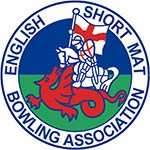 ENGLISH SHORT MAT BOWLS ASSOCIATION A.G.M. Voting Nominations Present Post Holder: 	President : Brandon Whittaker
Chairman : Barry Hedges
Vice Chairman:  VACANT
Treasurer : Simon Willies
General Secretary : Linda White
Coaching Director : Martin McGregor
Umpires Director : Brab Hallowes
Development Officer : James Scoins
Competition Organiser : Nicky Tresadern
ICC Secretary : Steve Bailey
Registration Secretary : Brian Baker 
IT and Social Media Officer: Rachel HedgesNominations: Please nominate candidates for any or all posts. Nominations must have names and ESMBA membership numbers and be endorsed by the nominee. All nominations MUST be returned to the General Secretary no later than the last day of February. POSTNOMINATION ESMBA No.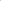 PROPOSED ESMBA No.SECONDED ESMBA No.AGREEMENT (Signed)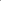 President Chairman Vice ChairmanGeneral Secretary Treasurer Coaching Director Development Officer Umpires Director ICC Secretary Competition Organiser Registration Secretary IT and Social Media Officer